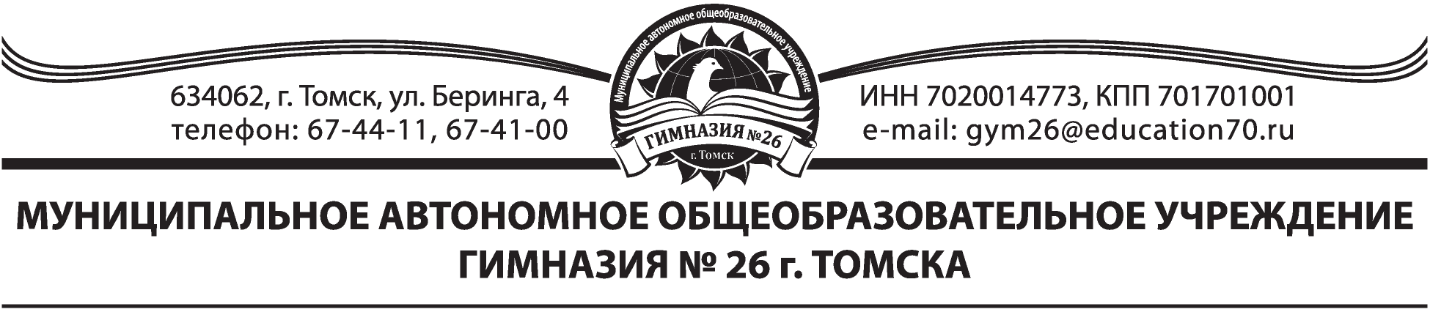 ПОЛОЖЕНИЕо проведении городской интеллектуально - познавательной игры «Математическая кругосветка»Общие положенияНастоящее Положение определяет статус, цели и задачи интеллектуально - познавательной игры, порядок ее проведения.Цель: создание благоприятных условий для наиболее полного раскрытия и реализации творческого потенциала детей, потребности в саморазвитии и самовыражении, воспитание активной социальной позиции способных детей в области математики. Закрепление устойчивого интереса к предмету.Задачи:Вовлечь учителей школ в инновационную педагогическую деятельность, способствующую формированию ключевых компетентностей обучающихся. Развить коммуникативные компетентности в процессе совместной познавательной деятельности ученика и учителей.Формировать компетентность выполнения заданий математического содержания и преодоления стереотипов выполнения узко-предметных заданий.Расширить информационно-коммуникативное пространство ребенка. Организаторы игры:Муниципальное автономное учреждение ИМЦ г. Томска;Муниципальное автономное общеобразовательное учреждение гимназия №26 г. Томска, методическое объединение учителей математики.Участники игры     В игре может принять участие любая общеобразовательная организация г. Томска. В связи со сложившейся ситуацией игра будет проходить индивидуально для обучающихся 6 классов (не более 15 участников от ОУ). Для этого необходимо подать заявку до 10 декабря (включительно) 2021 года (форма заявки прилагается).     Порядок организации и проведения игры1. Для участия в Игре необходимо в срок до 15 декабря 2021 г. подать в Оргкомитет предварительные заявки. (Приложение № 1)Заявки необходимо отправить по электронной почте 2020pan@mail.ru2. Планируются следующие направления: «Математические задачи», «Кроссворд», «Вычисления», «Геометрическая головоломка».За каждое задание начисляются баллы, по итогам набранных баллов определяется победитель и призёры.Место и время проведения игрыИгра организуется на базе МАОУ гимназии № 26 г. Томска 17 декабря 2021 года с 10.00 до 13.00, в дистанционном формате.Сроки проведения игрыВнимание! Всем   участникам (обучающимся), подавшим заявку, 15 декабря 2021 года координатором на указанную электронную почту будут отправлены задания игры. Срок выполнения заданий ограничен. Бланк решения и ответов необходимо отправить 17 декабря 2021 года до 13 часов 30 минут на почту координатору: 2020pan@mail.ru (с пометкой: ФИО обучающегося, ОУ игра «Математическая карусель»). Подведение итогов и награждение участниковВсе участники Игры получают сертификаты. По итогам Игры определяется победитель и призеры, которые отмечаются дипломами I, II, III степеней. Оценивать результаты будут члены жюри. После подведения итогов игры сертификаты, дипломы, благодарственные письма будут отправлены руководителям и обучающимся на почту. Координаторы:1. Уралова Юлия Анатольевна – заместитель директора по научно – методической работе МАОУ гимназии № 26 г. Томска; 2. Плеханова Анастасия Николаевна – руководитель МО учителей математики МАОУ гимназии № 26 г. Томска, тел. 8-952-886-50-06;Приложение № 1ЗАЯВКАна участие в городской интеллектуально - познавательной игре «Математическая карусель»Форма заявки(все поля заполняются обязательно)Заявки принимаются в электронном варианте. 2020pan@mail.ruПлеханова Анастасия Николаевна – руководитель МО учителей математики МАОУ гимназии №26 г. Томска, тел. 8-952-886-50-06ФИО обучающегосяКлассОбразовательное учреждениеЭлектронная почта обучающегосяФИО руководителя, контактный телефон, почта